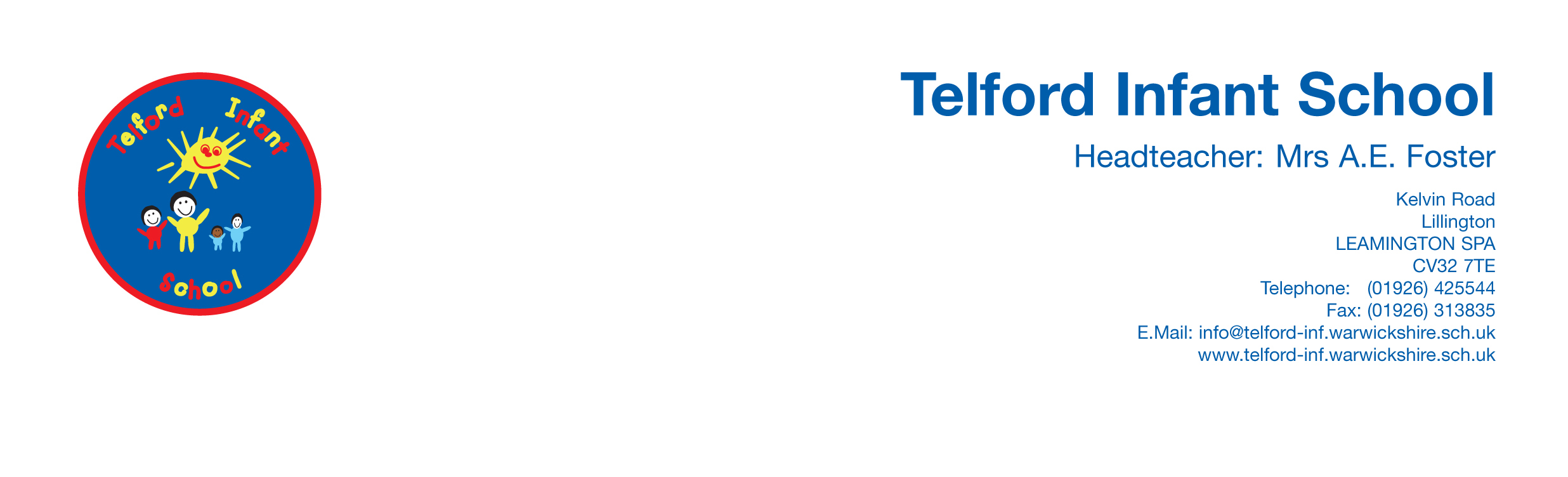 School Council Meeting Minutes 28.2.24Indigo – Arlo, GracieTurquoise – Theo, ArabellaSapphire – Jessica and Albie Amber –   Reet,EthanSunshine – Minnie, EthanPrimrose – Seren, MichaelMagenta – Henry ,TheaCherry – Jay, CallieCrimson – Dom, MayaOur PurposeWe are the voice of the studentsWe aim to get things done to make our school better. To find ways to improve our school. To give every pupil a voice and to make all decision making fair.  Welcome to the new school councillorsIf you didn’t send anyone today please vote in for next week.New ActionsSchool Council have decided to suggest we wear a Red Accessory for this day.Mrs Walsh will ask Mrs Oustayiannis about a cake sale ! 